IZ ODPADNE EMBALAŽE OD JAJC LAHKO IZDELAŠ GASILNI KAMION ...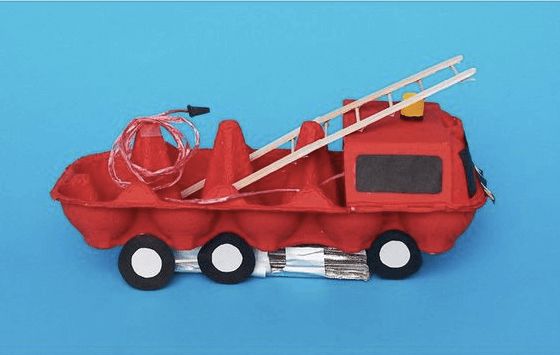 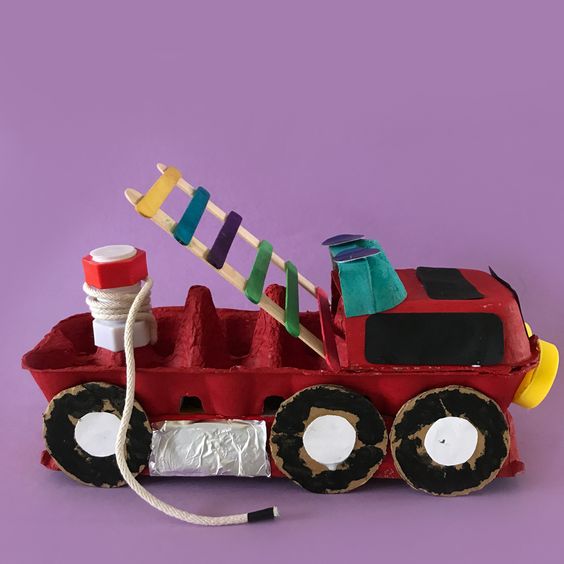 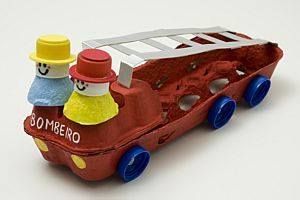 … ALI PREKUCNIK …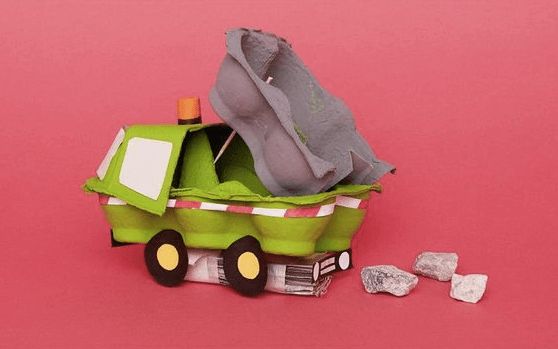 IZ ODPADNIH WC ROLIC PA LAHKO IZDELAŠ DIRKALNI AVTO …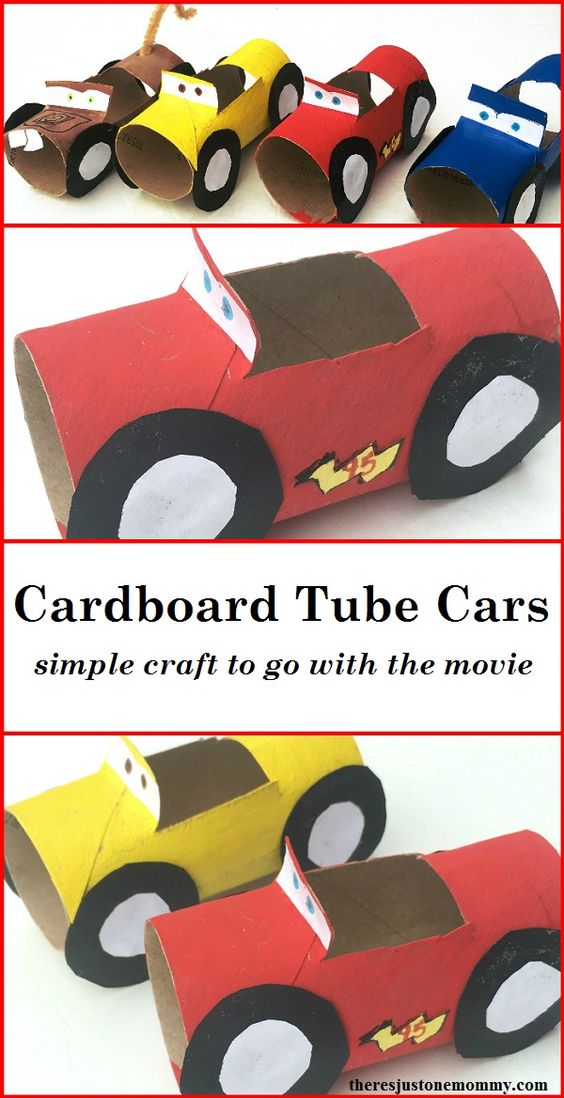 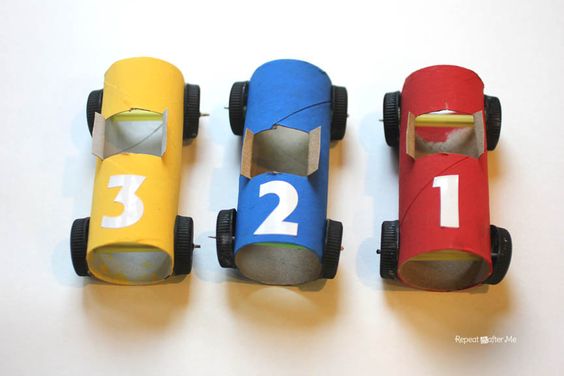 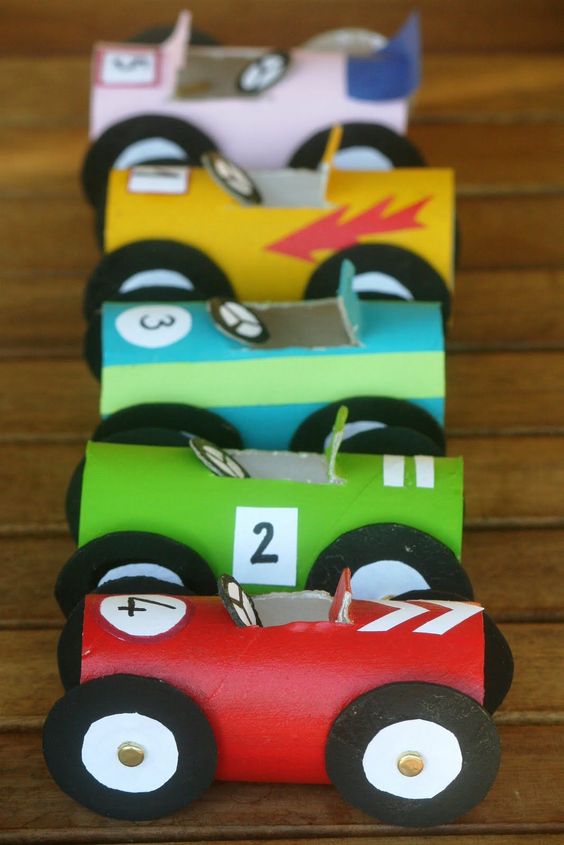 IZ ODPADNE EMBALAŽE OD MLEKA V TETRAPAKU LAHKO IZDELAŠ AVTOBUS.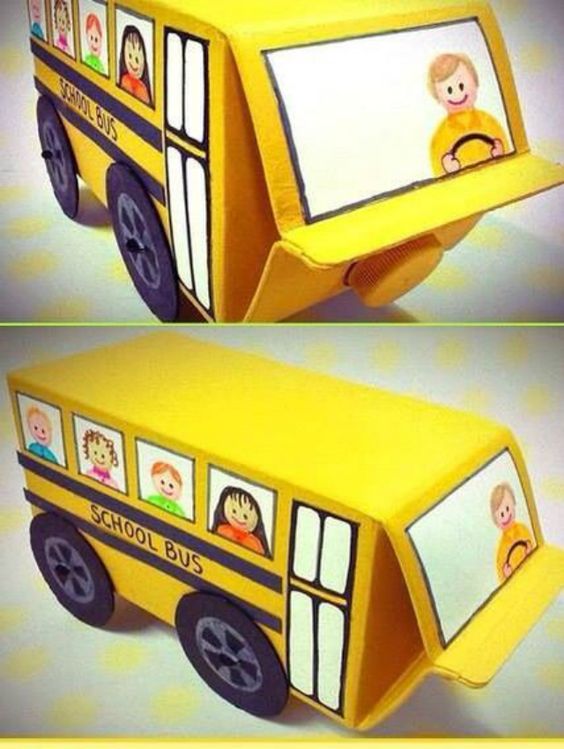 